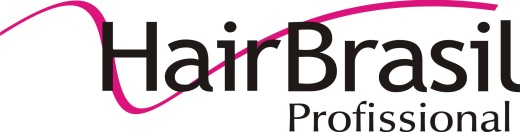 PAUTÃO NOVIDADES BELEZA E PROGRAMAÇÃOAcontece entre 14 e 17 de abril a 17ª edição da Hair Brasil, feira internacional de beleza, cabelos e estética, no Expo Center Norte. Considerado o mais importante evento profissional de beleza da América Latina, a feira reúne mais de 900 marcas expositoras nacionais e internacionais, confirmando a atmosfera de otimismo do setor. DESTAQUES EM BELEZAAEGLA PRO COSMÉTICOS: A versão em gel de produtos para escova progressiva é o destaque da marca. Além de hidratar e dar um aspecto mais natural ao cabelo, a aplicação dos produtos da linha H20 em gel acontece sem fumaça e sem cheiro. A marca foi pioneira no Brasil no lançamento de produto em gel para escova progressiva.ÁRAGO: Para minimizar o aspecto “casca de laranja” causado pela celulite, a marca traz o Sistema “S.O.S. Popshock”, um novo conceito de tratamento que combina a utilização de um acessório de massagem, que se adere a pele por sucção (pressão negativa), com creme ativador.AVENCA COSMÉTICOS: A marca traz uma fórmula reforçada que promove ação eficaz no tratamento de linhas finas e prevenção do envelhecimento. São três produtos Idealy Antissinais indicados para cada fase da vida: 35, 45 e 55 anos. Em versão creme, tem rápida absorção, hidrata, alisa e suaviza a pele. Fonte de colágeno, Vitamina C e E. BEAUTY HITS: Produtos 100% veganos para cabelo. São 7 linhas para diferentes propostas de cuidados, como Proteção para piscina, sol, cloro e sal; Quebradiços, pontas Duplas ou elásticos; Cacheados; Ondulados ou em transição; Lisos e finos; Loiros; Alisados ou com progressiva. BIJOUX DE PELE: A novidade é a linha de Delineadores Adesivos. Ideais para quem quer caprichar em uma maquiagem diferente ou para quem tem mais dificuldade em criar traços delineados. São 6 modelos e 3 coleções com desenho anatômico, possibilitando o uso nos mais variados formatos de olhos e estilos. Além dos delineadores, novos designs das tatuagens adesivas. CATHARINE HILL: Destaque para o Fluid Blend, um Diluidor que recupera produtos de maquiagem duros e secos. O lançamento permite maior durabilidade aos itens, que são descartados antes de acabarem, com apenas duas gotas. O espaço da marca também terá modelo e maquiador apresentando dicas de maquiagem verde e amarela para curtir a Copa do Mundo. A empresa está disponível para falar sobre negócios, tendo um crescimento de 20,32% em 2017 e expectativa de 15% até o final de 2018.DELLARA: Ampla variedade de produtos para cabelos e para barba. Os resultados são perceptíveis logo nas primeiras utilizações, promovendo brilho, maciez e reparo aos danos do dia a dia.ESTORIL: Novos modelos das Perucas Front Lace (“coladas” na raiz, parecem mais naturais), Apliques e cabelos naturais.FELPS PROFISSIONAL: Criada pelo ex-hairstilist Cleiton Vitor, a marca traz duas linhas masculinas inspiradas em Las Vegas – Felps Men Poker e Black Jack. Shampoos, Condicionadores, Óleos, Balm, Pomadas, Máscaras e até mesmo Botox Capilar e Progressiva para alisamento formam o mix de produtos da marca, que também traz o shaving para um barbear suave e hidratado. G8: Os lançamentos são voltados para Mega Hair, como Cola Termoativada, Removedor de Mega Hair e Proteses e Mascara de Hidratação Intensa. A marca também oferece cursos para aplicação correta e manutenção do Mega Hair em DVD’s.GA.MA ITALY: Produtos para cuidados pessoais, destacando as linhas Keration - tecnologia Micro Glitt Tech, protege a queratina natural do cabelo evitando desgaste – e Skin Care – aparelhos para cuidados com a pele, como escovas de limpeza e massageadores com emissão de íons. A marca também conta com Pranchas, Secadores, Modeladores de cachos, Máquinas de corte e acabamento.GARDEN FLOWERS: Entre os destaques, a linha Garden Men, com produtos especiais para homens, como pomada matte, balm e shampoo esfoliante para cabelos e barba. A marca ainda traz lançamentos, tanto para homens, como para mulheres. O Excellence Tree, produto inovador por trazer como proposta a Lisoterapia Capilar, oferece alisamento perfeito da fibra capilar, de dentro para fora, sem causar os danos à saúde do cabelo. Já a linha orgânica Nature Therapy, altamente rica em ativos e nutrientes retirados da Natureza, favorece nos cuidados do couro cabeludo e crescimento acelerado dos cabelos, tornando-os mais fortes e saudáveis.HAPPY GIRLS: Acessórios para cabelos.HIPÓLITO CESAR HAIR: Traz a Genesis - máquina inovadora que desenvolve Próteses Capilares e Extensões de cabelo em micropele com os mesmos princípios das produções manuais. Destaque para o empreendedorismo e criatividade do proprietário Hipólito: ele percebeu, em carcaças de máquinas de costura, a possibilidade de injetar cabelo em micropele de forma ágil e tecnológica. Apesar da semelhança no visual da máquina de costura, a Genesis criada por Hipólito é personalizada com peças e materiais específicos para a confecção das próteses e das extensões capilares. HOKA PROFESSIONAL: A novidade é a escova de transformação a base de ácidos, que pode ser utilizada para 4 processos diferentes. A marca também oferece hena para sobrancelhas e linhas de tratamento, finalização, coloração e descoloração.IBRAMED: Será apresentado o Quarteto Fantástico da Estética – 4 equipamentos para tratamentos corporais intensos: Martelinho de Ouro da Beleza – ondas de choque para celulite / Gelo com fogo – criolipólise de contraste que reduz até 42% da gordura / Terapia gelada para depilação definitiva – luz pulsada indolor para depilação permanente / Hooke para flacidez – trata pele e rosto (bochecha e papada) reduzindo a flacidez.KLASS VOUGH: Traz a Ônix Line, linha composta por 22 pincéis para maquiagem. O diferencial está no formato do cabo anatômico, que possui brilho e formato semelhante a pedra Ônix em sua forma bruta, nome que inspirou a linha. O novo cabo permite mais conforto para o profissional e também para oconsumidor na hora de realizar a maquiagem, além de orientar a altura mais indicada de se pegar no pincel e alcançar um resultado mais eficaz no momento de passar o produto.LION: São duas novidades em destaque – Os secadores silenciosos, que contam com tecnologia aeronáutica antirruído. Possuem nível de ruído baixíssimo, quase imperceptível, e alta potência de aquecimento. A outra novidade é o Smalt Mix, um homogeneizador que agita o esmalte até ele atingir uma consistência uniforme, sem desperdiçar o produto.LOOK SOUL SUNGLASSES: Óculos com lente em policarbonato polarizada e com 400% UV de proteção. A empresa tem como iniciativa sustentável as embalagens em formato de saquinhos, confeccionados em materiais biodegradáveis de algodão.MALINA BEAUTY: Charm Air – uma chapinha profissional ultraleve de apenas 230g, com 11 tecnologias exclusivas, totalmente digital, com o “Intelligence Programm”, que possibilita programar o desligamento automático do aparelho, diminuindo assim o risco de possíveis acidentes e maior economia de energia. Outro destaque é o modelo Charm Diamond, primeira chapinha nacional a contar com 1.593 cristais Swarovski aplicados em toda a estrutura. Com edição limitada, a compra será apenas sob encomenda. A marca também mostrará: Malina Mini, chapinha para barbas e cabelos curtos, a Nova Turmalina, primeira prancha com placas compostas pela pedra preciosa brasileira turmalina, a Elite Royal Edition, primeira chapinha de ouro do país, e o Kit Malina Pocket, composto por um secador, uma prancha e uma cacheadora nos tamanhos de 1cm. Além dos aparelhos, a marca traz cosméticos, como a escova de volume redutora Lollipop, com ação rápida de 20 minutos e Ácido Pro Liss (ácido glioxicilico) em sua formulação. Sem cheiro, sem fumaça e sem reações desagradáveis no couro cabeludo, o produto garante um efeito liso mais natural. MISS FRANDY: Destaque para os cílios magnéticos, extremamente fáceis de aplicar, sem os incômodos das colas dos cílios postiços tradicionais, além dos borrões da maquiagem. Basta segurar a base inferior rente à raiz dos cílios e, com a outra mão, aproximar a parte superior do cílio magnético, até que os ímãs se prendam aos seus cílios naturais. A embalagem vem com um magnetismo próprio que segura as cerdas, mantendo o produto intacto, perfeito para ser reutilizado. Mais uma novidade: o pincel de silicone para limpar, retirar as impurezas que ficam mesmo após lavar a face com água e sabonete, além de massagear e ativar a circulação da região.  O pincel também ajuda a remover cravos e limpar os poros e é super simples de usar. Basta encaixar o produto no dedo e massagear em movimentos circulares com sabonete e um pouco de água ou até mesmo com demaquilante.A marca também apresentará pincéis e esponjas para maquiagem, kit manicure e unhas postiças, cílios postiços, perucas e apliques, além da nova linha de produtos cosméticos, a Glox.me.MÓVEIS VAN DE VELDE: Mobiliário para salão de beleza e barbearia, destacando poltronas e lavatórios.MQ PROFESSIONAL: Aparelhos finalizadores para beleza, como máquinas de corte, modeladores, secadores e pranchas.PARLUX: Secador Eco-friendly, com carcaça reciclável, e MelodySilencer, um acessório Silenciador para secadores. Com designer inovador que reduz  50% dos ruídos provocados pelo secador, diminui as chances de futuros problemas auditivos. É o único no mercado com tecnologia italiana que administra o fluxo de ar com entrada lateral. Pequeno, leve e prático, o MelodySilencer é de fácil manuseio e encaixe, com apenas um click o silenciador já está pronto para o uso. A matéria-prima do acessório é reciclável e as embalagens e garantias são desenvolvidas em papel biodegradável, evitando qualquer dano à natureza.PRIZER COSMETICS: Linha SLEEKY HAIR, especializada em reposição de massa e cauterização capilar, em dois kits – um para uso profissional e outro para continuidade do tratamento em casa. Os produtos também possuem ação anti-aging , reparam danos extremos e realizam cauterização dos fios, mesmo após o enxague.
RAINY: Tesouras e navalhas.RETRO COSMÉTICOS: Destaque para o Botox de Chuveiro, alisamento temporário para fazer em casa, pensando na praticidade para quem não tem tempo de ir ao salão. A marca também traz produtos matizadores para as colorações dos cabelos, tanto para os loiros, como para os avermelhados.SANTA CLARA & MEGABELL: Entre os mais de 4 mil itens da marca, o Secador de Cabelo Color Wind 2400 Plus é o destaque na Hair Brasil, com altíssima potência, garantindo uma secagem ultra rápida dos fios. Desenvolvido com tecnologia ceramic ion, que proporciona a emissão de ions, neutralizando a eletricidade estática dos fios e selando a cutícula, promove muito mais brilho e maciez aos cabelos. Leve e silencioso, esse secador possui 3 temperaturas e 2 velocidades, além do jato de ar frio com tecnologia "micro switch" no botão. Também acompanha 2 bicos de ar feitos de nylon que suportam altas temperaturas sem superaquecer a peça, o que facilita a troca e manuseio. SWEET HAIR: Lançamentos bem diferentes para cabelos - The First, o primeiro shampoo que alisa no mundo! (Patenteado) / Ondas de Sereia- – O primeiro sistema que cria cachos no mundo! / Shampoo em pó – Para lavagem, embalagem com 400g rende 10L de shampoo! (Patenteado) / Tratamento efervescente para reconstrução dos fios / Máscara em gel com micas de turmalina e gliter para cabelos oleosos.T-HAIR PROFESSIONAL: Extensões capilares e fita adesiva para aplicação dos extensores chegam com os produtos mais adequados para garantir os cuidados  com os fios, como shampoos, condicionadores, gloss, leave in e máscaras. VALERIE’S HAIR: Chapa fria de infravermelho e secador com anti-ruído. EDUCAÇÃOA 17ª edição da Hair Brasil, pioneira em realizar eventos educacionais e reforçar a cada ano a importância de investir na profissionalização do setor, terá uma ampla programação no FÓRUM HAIR BRASIL.Serão mais de 100 workshops práticos, congressos, seminários de negócios, empreendedorismo e palestras voltadas para a atualização profissional. Nomes importantes da área como Rodrigo Cintra, Simone Barcelos, Robson Trindade, André Sartori e Paulo Persil ministram as oficinas práticas e palestras. Já os congressos e meetings apresentam os temas em destaque no setor como inovações em procedimentos, tecnologia, gestão de pessoas, administração, cortes, coloração, penteados entre outros. 
Confira abaixo resumo da programação que acontece nos quatro dias de feira. Para ver a grade na íntegra e fazer inscrição acesse: https://www.hairbrasil.com/pagina/forum-de-beleza-todos-eventos  O SETOR NO BRASILQuarto maior consumidor de produtos de beleza em todo mundo, ficando atrás apenas dos Estados Unidos, China e do Japão.De acordo com o SEBRAE, cerca de 70% dos brasileiros afirmam que os gastos com beleza são uma necessidade. Seis em cada 10 pessoas consideram-se vaidosas e preocupadas com a aparência.Quase um quarto da população (23,4%) assume ter o hábito de gastar mais do que realmente pode com produtos e cuidados estéticos. Em primeiro no ranking das intenções dos consumidores estão os cosméticos (50,7%). Em segundo surgem as roupas, calçados e acessórios (43,9%) e na sequência, cuidados com cabelo, unha, barba e pelos (42,3%). Estão na lista ainda os tratamentos odontológicos (24,4%), maquiagens (20,9%) e remédios e vitaminas (19,0%).Serviço:HAIR BRASIL
17ª Feira Internacional de Beleza, Cabelos e Estética14 a 17 de abril de 2017Sábado à terça-feira, das 10h às 20hExpo Center Norte - São PauloIngressos R$ 61,00 antecipado e R$ 85,00 nos dias da feira@hairbrasil 
#hairbrasil2018
www.hairbrasil.comInformações para Imprensa:Suporte Comunicação – (11) 3035-3070 – @suportecomunicaAtendimento – Giovana Andrade – gandrade@suportecomunicacao.com.br – ramal 118Coordenação – Thaís Vallim – tbarbosa@suportecomunicacao.com.br – ramal 148Direção – Katia Blasques – kblasques@suportecomunicacao.com.br – ramal 110 Abril/2018